fc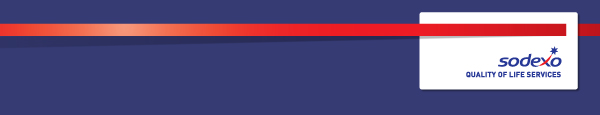 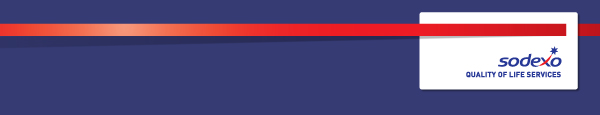 Person specification Comprehensive experience in supply managementKnowledge and understanding supplier performance review and the practical application of how to measure success including SLA’s/KPI’sAble to work in a matrix environmentGraduate calibre or equivalent qualification preferredStrong stakeholder management and effective relationship building Excellent external networking capabilities and presentation skills  Team player with excellent communication and influencing skills with all levels of an organization Financial acumen and result orientated with ability to present results in a structured and professional mannerStrong project management skillsCompetencies Growth, client & customer satisfaction, quality of services providedLeadership and people management Rigorous management of resultsInnovation and ChangeCommercial AwarenessFunction:Function:Function:Supply Management Supply Management Supply Management Supply Management Supply Management Supply Management Supply Management Supply Management Supply Management Position:  Position:  Position:  Supplier Relationship Manager Supplier Relationship Manager Supplier Relationship Manager Supplier Relationship Manager Supplier Relationship Manager Supplier Relationship Manager Supplier Relationship Manager Supplier Relationship Manager Supplier Relationship Manager Job holder:Job holder:Job holder:Date (in job since):Date (in job since):Date (in job since):n/an/an/an/an/an/an/an/an/aImmediate manager 
(N+1 Job title and name):Immediate manager 
(N+1 Job title and name):Immediate manager 
(N+1 Job title and name):Head of Supplier Relationship ManagementHead of Supplier Relationship ManagementHead of Supplier Relationship ManagementHead of Supplier Relationship ManagementHead of Supplier Relationship ManagementHead of Supplier Relationship ManagementHead of Supplier Relationship ManagementHead of Supplier Relationship ManagementHead of Supplier Relationship ManagementAdditional reporting line to:Additional reporting line to:Additional reporting line to:Position location:Position location:Position location:UK (Leeds or Stevenage)UK (Leeds or Stevenage)UK (Leeds or Stevenage)UK (Leeds or Stevenage)UK (Leeds or Stevenage)UK (Leeds or Stevenage)UK (Leeds or Stevenage)UK (Leeds or Stevenage)UK (Leeds or Stevenage)Purpose of the Job – State concisely the aim of the job. Purpose of the Job – State concisely the aim of the job. Purpose of the Job – State concisely the aim of the job. Purpose of the Job – State concisely the aim of the job. Purpose of the Job – State concisely the aim of the job. Purpose of the Job – State concisely the aim of the job. Purpose of the Job – State concisely the aim of the job. Purpose of the Job – State concisely the aim of the job. Purpose of the Job – State concisely the aim of the job. Purpose of the Job – State concisely the aim of the job. Purpose of the Job – State concisely the aim of the job. Purpose of the Job – State concisely the aim of the job. To manage the on-going improvement of suppliers in the region, by introducing a Supplier Relationship Management regime that manages and measures the benefits and value released from the supply chain.Manage the SRM activity, to include stakeholder engagement, customer experience through a balanced scorecard approach, performance reviews. Pro-actively drive a continuous improvement processes with a view to supply chain excellence and value enhancement.To manage the on-going improvement of suppliers in the region, by introducing a Supplier Relationship Management regime that manages and measures the benefits and value released from the supply chain.Manage the SRM activity, to include stakeholder engagement, customer experience through a balanced scorecard approach, performance reviews. Pro-actively drive a continuous improvement processes with a view to supply chain excellence and value enhancement.To manage the on-going improvement of suppliers in the region, by introducing a Supplier Relationship Management regime that manages and measures the benefits and value released from the supply chain.Manage the SRM activity, to include stakeholder engagement, customer experience through a balanced scorecard approach, performance reviews. Pro-actively drive a continuous improvement processes with a view to supply chain excellence and value enhancement.To manage the on-going improvement of suppliers in the region, by introducing a Supplier Relationship Management regime that manages and measures the benefits and value released from the supply chain.Manage the SRM activity, to include stakeholder engagement, customer experience through a balanced scorecard approach, performance reviews. Pro-actively drive a continuous improvement processes with a view to supply chain excellence and value enhancement.To manage the on-going improvement of suppliers in the region, by introducing a Supplier Relationship Management regime that manages and measures the benefits and value released from the supply chain.Manage the SRM activity, to include stakeholder engagement, customer experience through a balanced scorecard approach, performance reviews. Pro-actively drive a continuous improvement processes with a view to supply chain excellence and value enhancement.To manage the on-going improvement of suppliers in the region, by introducing a Supplier Relationship Management regime that manages and measures the benefits and value released from the supply chain.Manage the SRM activity, to include stakeholder engagement, customer experience through a balanced scorecard approach, performance reviews. Pro-actively drive a continuous improvement processes with a view to supply chain excellence and value enhancement.To manage the on-going improvement of suppliers in the region, by introducing a Supplier Relationship Management regime that manages and measures the benefits and value released from the supply chain.Manage the SRM activity, to include stakeholder engagement, customer experience through a balanced scorecard approach, performance reviews. Pro-actively drive a continuous improvement processes with a view to supply chain excellence and value enhancement.To manage the on-going improvement of suppliers in the region, by introducing a Supplier Relationship Management regime that manages and measures the benefits and value released from the supply chain.Manage the SRM activity, to include stakeholder engagement, customer experience through a balanced scorecard approach, performance reviews. Pro-actively drive a continuous improvement processes with a view to supply chain excellence and value enhancement.To manage the on-going improvement of suppliers in the region, by introducing a Supplier Relationship Management regime that manages and measures the benefits and value released from the supply chain.Manage the SRM activity, to include stakeholder engagement, customer experience through a balanced scorecard approach, performance reviews. Pro-actively drive a continuous improvement processes with a view to supply chain excellence and value enhancement.To manage the on-going improvement of suppliers in the region, by introducing a Supplier Relationship Management regime that manages and measures the benefits and value released from the supply chain.Manage the SRM activity, to include stakeholder engagement, customer experience through a balanced scorecard approach, performance reviews. Pro-actively drive a continuous improvement processes with a view to supply chain excellence and value enhancement.To manage the on-going improvement of suppliers in the region, by introducing a Supplier Relationship Management regime that manages and measures the benefits and value released from the supply chain.Manage the SRM activity, to include stakeholder engagement, customer experience through a balanced scorecard approach, performance reviews. Pro-actively drive a continuous improvement processes with a view to supply chain excellence and value enhancement.To manage the on-going improvement of suppliers in the region, by introducing a Supplier Relationship Management regime that manages and measures the benefits and value released from the supply chain.Manage the SRM activity, to include stakeholder engagement, customer experience through a balanced scorecard approach, performance reviews. Pro-actively drive a continuous improvement processes with a view to supply chain excellence and value enhancement.2. 	Dimensions – Point out the main figures / indicators to give some insight on the “volumes” managed by the position and/or the activity of the Department.2. 	Dimensions – Point out the main figures / indicators to give some insight on the “volumes” managed by the position and/or the activity of the Department.2. 	Dimensions – Point out the main figures / indicators to give some insight on the “volumes” managed by the position and/or the activity of the Department.2. 	Dimensions – Point out the main figures / indicators to give some insight on the “volumes” managed by the position and/or the activity of the Department.2. 	Dimensions – Point out the main figures / indicators to give some insight on the “volumes” managed by the position and/or the activity of the Department.2. 	Dimensions – Point out the main figures / indicators to give some insight on the “volumes” managed by the position and/or the activity of the Department.2. 	Dimensions – Point out the main figures / indicators to give some insight on the “volumes” managed by the position and/or the activity of the Department.2. 	Dimensions – Point out the main figures / indicators to give some insight on the “volumes” managed by the position and/or the activity of the Department.2. 	Dimensions – Point out the main figures / indicators to give some insight on the “volumes” managed by the position and/or the activity of the Department.2. 	Dimensions – Point out the main figures / indicators to give some insight on the “volumes” managed by the position and/or the activity of the Department.2. 	Dimensions – Point out the main figures / indicators to give some insight on the “volumes” managed by the position and/or the activity of the Department.2. 	Dimensions – Point out the main figures / indicators to give some insight on the “volumes” managed by the position and/or the activity of the Department.UK & ROI spend To manage a team of SR operatives to deliver full value from the supply chain.UK & ROI spend Responsible for SRM of a portfolio of suppliers amounting to circa £100m of spend (dependent on complexity).Responsible for SRM of a portfolio of suppliers amounting to circa £100m of spend (dependent on complexity).To manage a team of SR operatives to deliver full value from the supply chain.UK & ROI spend UK & ROI spend 3. 	Organization chart – Indicate schematically the position of the job within the organization. It is sufficient to indicate one hierarchical level above (including possible functional boss) and, if applicable, one below the position. In the horizontal direction, the other jobs reporting to the same superior should be indicated.Context and main issues – Describe the most difficult types of problems the jobholder has to face (internal or external to Sodexo) and/or the regulations, guidelines, practices that are to be adhered to.To conduct monthly contract and performance reviews with preferred suppliers across the region.   Manage the ongoing improvement of suppliers in the regionEnsure that KPI’s are met and that remedial actions are in place for supply chain improvementsBuild a strong network within the Supply Management function, both at regional and local levelBuild a strong network within Service Operations at a regional level  Design and implement adequate strategies to achieve the high performance of suppliers, engaging with stakeholders both within Service Operations and the business segments ensuring continuous improvement, continuity and risk mitigation5.  Main assignments – Indicate the main activities / duties to be conducted in the job.  Strategic Relationship ManagementImplement the strategic relationship management strategy, ensuring it meets the business and commercial needs of the organisationTo proactively seek and build continuous and meaningful engagement with the business and suppliers to shape services and improve value delivered from the supply chainDevelop and implement joint business plans with highlighted core suppliersResearching, creating and leading strategies to ensure that ‘customer focus’ is paramountLeadership and ManagementEnsure strong professional leadership of the SR operatives to ensure all staff in the team are clear about their role, have a complete customer focus, and understand how they contribute to the strategic direction of SodexoTake responsibility for the professional development of staff, ensuring that EPA’s are undertaken on a regular basis, and personal development plans are achievedValue Creation & MeasurementDevelop and implement joint two way score cards to capture performance and improvement.Track and report specific SRM savings at an individual supplier level and at an aggregated SRM program level (these can include cost savings, service delivery & design improvement initiatives).6.  Accountabilities – Give the 3 to 5 key outputs of the position vis-à-vis the organization; they should focus on end results, not duties or activities.Embed the SRM process for all categories with a clear focus to manage and plan effectively.Manage the delivery of ambitious annual joint objectives to deliver value across the supply chainFoster the development of innovation across the Supply base for all aspects of service delivery. 